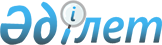 Шектеу іс-шараларын алу және Ойыл ауылдық округі әкімінің 2016 жылғы 8 ақпандағы № 24 "Ойыл ауылдық округінің Тайлақбай қыстағында орналасқан "Асылбек" шаруа қожалығы аумағында шектеу іс-шараларын белгілеу туралы" шешімінің күші жойылды деп тану туралыАқтөбе облысы Ойыл ауданы Ойыл ауылдық округі әкімінің 2017 жылғы 4 қаңтардағы № 3 шешімі. Ақтөбе облысының Әділет департаментінде 2017 жылғы 20 қаңтарда № 5246 болып тіркелді      Қазақстан Республикасының 2001 жылғы 23 қаңтардағы "Қазақстан Республикасындағы жергiлiктi мемлекеттiк басқару және өзін-өзі басқару туралы" Заңының 35 бабына, Қазақстан Республикасының 2002 жылғы 10 шілдедегі "Ветеринария туралы" Заңының 10-1 бабының 8 тармағына, Қазақстан Республикасы Ауыл шаруашылығы Министрлігі ветеринариялық бақылау және қадағалау комитетінің Ойыл аудандық аумақтық инспекциясы бас мемлекеттік ветеринариялық - санитарлық инспекторының 2016 жылғы 8 желтоқсандағы № ВО 3-4/88 ұсынысына сәйкес, Ойыл ауылдық округі әкімі ШЕШІМ ҚАБЫЛДАДЫ:

      1. Ойыл ауданы Ойыл ауылдық округінің Тайлақбай қыстағындағы "Асылбек" шаруа қожалығы аумағындағы ұсақ малдары арасында бруцеллез ауыруының ошақтарын жою бойынша кешенді ветеринариялық–санитарлық іс–шараларды жүргізумен байланысты белгіленген шектеу іс – шаралары алынсын.

      2. Ойыл ауданы Ойыл ауылдық округі әкімінің 2016 жылғы 8 ақпандағы № 24 "Ойыл ауылдық округінің Тайлақбай қыстағында орналасқан "Асылбек" шаруа қожалығы аумағында шектеу іс-шараларын белгілеу туралы" (нормативтік құқықтық актілерді мемлекеттік тіркеу тізілімінде № 4749 болып тіркелген, 2016 жылдың 4 ақпанында "Ойыл" газетінде жарияланған) шешімінің күші жойылды деп танылсын.

      3. Осы шешімнің орындалуына бақылауды өзіме қалдырамын.

      4. Осы шешім оның алғашқы ресми жарияланған күнінен бастап қолданысқа енгізіледі.


					© 2012. Қазақстан Республикасы Әділет министрлігінің «Қазақстан Республикасының Заңнама және құқықтық ақпарат институты» ШЖҚ РМК
				
      Ойыл ауылдық округі әкімі: 

Д. Бисебаев
